 О выявлении правообладателя 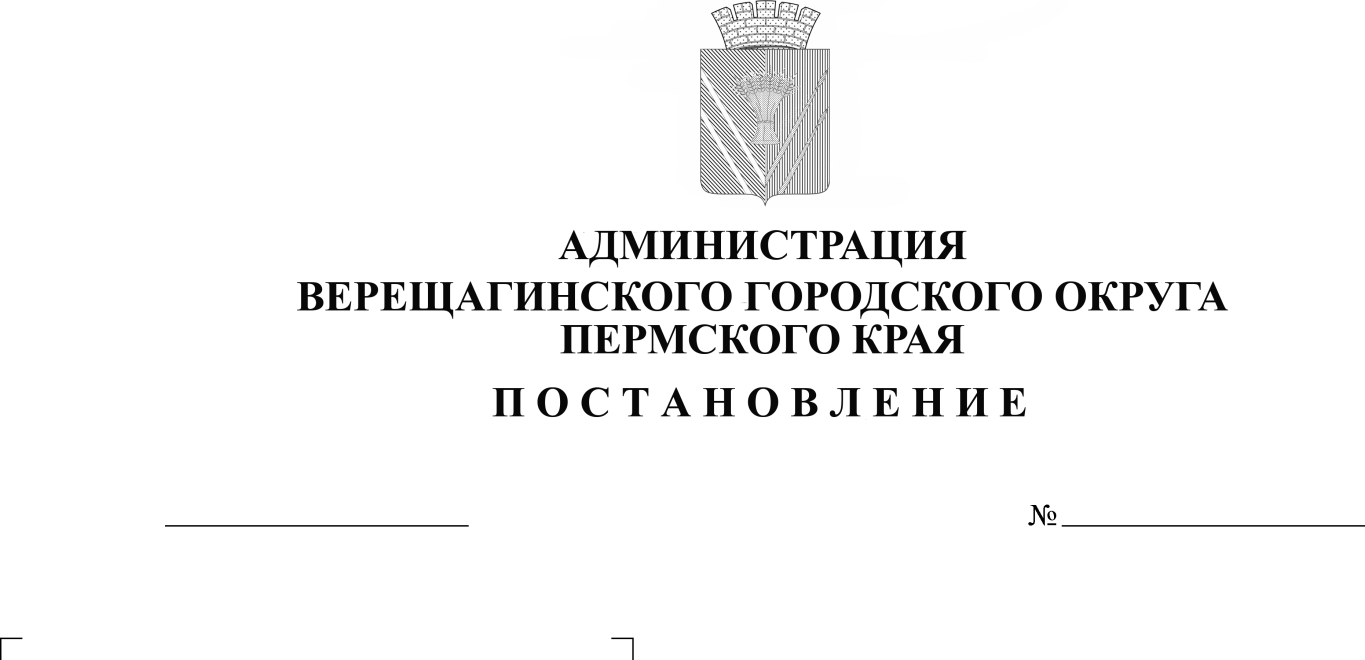 ранее учтенного объекта капитальногостроительства с кадастровым номером 59:16:0860101:569В соответствии со статьей 69.1 Федерального закона от 13 июля 2015 года № 218-ФЗ «О государственной регистрации недвижимости»,администрация Верещагинского городского округа ПОСТАНОВЛЯЕТ:1. В отношении земельного участка с кадастровым номером 59:16:0860101:569, расположенным по адресу: Пермский край, р-н Верещагинский, п. Кукетский, ул. Трудовая, д. 7, в качестве его правообладателя, владеющего данным объектом на праве собственности выявлена Исупова Елена Ипполитовна.2. Право собственности Исуповой Елены Ипполитовны на указанный в пункте 1 настоящего постановления земельный участок подтверждается наследственным делом 203/2021, Договором купли-продажи от 17.03.1995г., договор удостоверен Л.Н. Заборовской нотариусом г. Верещагино Пермской области, зарегистрирован в реестре за № 739.Глава городского округа –глава администрации Верещагинского                                               городского округа Пермского края                                                 С.В. КондратьевИНФОРМАЦИОННОЕ СООБЩЕНИЕ В соответствии со статьей 69.1 Федерального закона от 13.07.2015 г. № 218-ФЗ "О государственной регистрации недвижимости" Исупова Елена Ипполитовна, либо иное заинтересованное лицо вправе представить в письменной форме или в форме электронного документа (электронного образа документа) возражения относительно сведений о правообладателях ранее учтенного объекта недвижимости, указанных в ПРОЕКТЕ Постановления, с приложением обосновывающих такие возражения документов (электронных образов таких документов) (при их наличии), свидетельствующих о том, что такое лицо не является правообладателем указанного объекта недвижимости, в течение тридцати дней со дня получения указанным лицом проекта решения.При отсутствии возражения относительно сведений о правообладателе ранее учтенного объекта недвижимости, указанных в ПРОЕКТЕ Постановления, по истечении сорока пяти дней со дня получения Исуповой Еленой Ипполитовной указанного Проекта, администрацией Верещагинского городского округа будет принято решение о выявлении Исуповой Елены Ипполитовны правообладателем ранее учтенного объекта недвижимости с кадастровым номером 59:16:0860101:569.